
Département(s) de publication : 972
Annonce No 21-99712
Services- Nom et adresse officiels de l'organisme acheteur : Ville du Lamentin.
 Correspondant : le maire, hôtel de ville Place Antonio MACEO 97232 Le Lamentin Martinique, tél. : 05-96-30-00-83, télécopieur : 05-96-51-81-75, courriel : grenard@mairie-lelamentin.fr;ccoueno@mairie-lelamenin.fr adresse internet : http://www.mairie-lelamentin.fr.
Adresse internet du profil d'acheteur : http://www.e-marchespublics.com.
Le pouvoir adjudicateur n'agit pas pour le compte d'autres pouvoirs adjudicateurs.Objet du marché : Choix d'un maitre d'œuvre en vue de la réhabilitation du Palais des sports.
Catégorie de services : 12.
CPV - Objet principal : 71221000.
Lieu d'exécution : palais des sports.
Code NUTS : FRY2.L'avis implique un marché public.Caractéristiques principales : 

Choix d'un maitre d'œuvre en vue de la réhabilitation du Palais des sports 
(Marché à deux tranches)
Refus des variantes.
La procédure d'achat du présent avis est couverte par l'accord sur les marchés publics de l'OMC : non.

Prestations divisées en lots : non.Durée du marché ou délai d'exécution : 28 mois à compter de la notification du marché.
Cautionnement et garanties exigés : en cas d'avance, garantie à première demande exigée.
Modalités essentielles de financement et de paiement et/ou références aux textes qui les réglementent : financé par le Budget Communal.- mode de paiement : Virement bancaire (Mandat administratif) - délai de paiement : 30 jours.
Forme juridique que devra revêtir le groupement d'opérateurs économiques attributaire du marché : aucune forme de groupement n'est imposée par le pouvoir adjudicateur. 

En cas d'attribution du marché à un groupement conjoint, le mandataire du groupement sera solidaire, pour l'exécution du marché, de chacun des membres du groupement pour ses obligations contractuelles en application de l'article R2142-24 du Code de la commande publique.
L'exécution du marché est soumise à d'autres conditions particulières : non.
Langues pouvant être utilisées dans l'offre ou la candidature : français.
Unité monétaire utilisée, l'euro.Conditions de participation : 
Critères de sélection des candidatures : - Compétences : les références et les moyens employés du groupement (architecte. Bureaux d'études) 
- garanties techniques financières et professionnelles.
Situation juridique - références requises : lettre de candidature Dc1, Déclaration du candidat Dc2, copie du jugement prononcé si le candidat est en redressement judiciaire, extrait Kbis ou DUME (Document Unique des Marchés Européens (Adresse : https://dume.chorus-pro.gouv.fr).
Capacité économique et financière - références requises : déclaration du chiffre d'affaires des 3 dernières années, attestations d'assurance en cours de validité, déclaration appropriée de banque si la société est nouvellement créée
Référence professionnelle et capacité technique - références requises : références professionnelles, moyens humains et matériels, certificats de bonne exécution.La prestation est réservée à une profession particulière.
Référence des dispositions législatives, réglementaires ou administratives applicables :
les prestations relèvent de la catégorie 2 au sens du Code du Travail (Loi no 93-1418 sur 31/12/1993). 
Le Présent marché est soumis aux titres IV (partie législative et règlementaire) du Code de la Commande Publique.Les personnes morales sont tenues d'indiquer les noms et qualifications professionnelles des membres du personnel chargé de la prestation.Marché réservé : non.Justifications à produire quant aux qualités et capacités du candidat : 

Documents à produire à l'appui des candidatures par le candidat, au choix de l'acheteur public : 
     - Déclaration concernant le chiffre d'affaires global et le chiffre d'affaires concernant les fournitures, services ou travaux objet du marché, réalisés au cours des trois derniers exercices disponibles;
     - Présentation d'une liste des principales fournitures ou des principaux services effectués au cours des trois dernières années, indiquant le montant, la date et le destinataire public ou privé. Les livraisons et les prestations de services sont prouvées par des attestations du destinataire ou, à défaut, par une déclaration de l'opérateur économique;
     - Formulaire DC1, Lettre de candidature - Habilitation du mandataire par ses co-traitants (disponible à l'adresse suivante : http://www.economie.gouv.fr/daj/formulaires-declaration-du-candidat);
     - Formulaire DC2, Déclaration du candidat individuel ou du membre du groupement (disponible à l'adresse suivante : http://www.economie.gouv.fr/daj/formulaires-declaration-du-candidat).

Autres renseignements demandés : 
     - Autres renseignements demandés : justificatifs de la candidature suite :
- certificats de bonne exécution
- moyens humains et matériels
- assurance pour risques professionnels.
Contenu de l'offre :
- acte d'engagement
- cahier des Clauses Administratives Particulières
- programme fonctionnel de l'opération
- décomposition du Prix Global et Forfaitaire
- mémoire Justificatif
- curriculum vitae des intervenants.
La transmission et la vérification des documents de candidatures peuvent être effectuées par le dispositif Marché public simplifié sur présentation du numéro de SIRET : OUICritères d'attribution : 
Offre économiquement la plus avantageuse appréciée en fonction des critères énoncés ci-dessous avec leur pondération.
     - valeur technique : ce critère sera noté sur vingt points - le candidat produira un mémoire qui comprendra : - une note méthodologique sur la compréhension du programme (noté /10) - les moyens et composition de l'équipe pour chaque élément de missions (composition et qualification du personnel, temps passé par élément de mission, décomposition du prix par élément de mission) (noté /7) - les fréquences des réunions par élément de mission (noté /3) : 45 %;
     - prix : ce critère sera noté sur vingt points : 35 %;
     - délais : ce critère sera noté sur vingt points : 20 %.
Une enchère électronique ne sera pas effectuée.Type de procédure : procédure adaptée.Date limite de réception des offres : 10 septembre 2021, à 12 heures.
Délai minimum de validité des offres : 120 jours à compter de la date limite de réception des offres.Autres renseignements : 
Numéro de référence attribué au marché par le pouvoir adjudicateur / l'entité adjudicatrice : 21S0023.Renseignements complémentaires : négociation autorisée. Les délais d'exécution courent à compter de la notification. 
En cas de difficulté ou pour toute information relative au téléchargement, les candidats devront impérativement s'adresser à la société Dématis à l'adresse suivante : http://www.e-marchespublics.com - téléphone 01 72 36 55 48 ou le support hotline via le système de tchat.Conditions de remise des offres ou des candidatures :
par voie électronique.
Adresse à laquelle les offres/candidatures/projets/demandes de participation doivent être envoyés : Ville du Lamentin.
 www.e-marchespublics.com, tél. : 33-01-72-36-55-48, télécopieur : 33-01-72-70-55-57,  courriel : support@dematis.com.
Adresse auprès de laquelle des renseignements d'ordre technique peuvent être obtenus : Ville du Lamentin.
 Correspondant : Mme Martha CASSILDE,  direction du Patrimoine Bâti Service Bâtiment avenue Nelson MANDELA Petit Manoir,  97232 Le Lamentin Martinique,  tél. : 05-96-30-00-70, télécopieur : 05-96-51-81-75, courriel : mcassilde@mairie-lelamentin.fr.
Adresse auprès de laquelle des renseignements d'ordre administratif peuvent être obtenus : Ville du Lamentin.
 Correspondant : Mme Gisèle RENARD,  direction des Finances et de la Commande Publique Service Marchés Publics avenue Nelson MANDELA Petit Manoir,  97232 Le Lamentin Martinique, tél. : 05-96-30-07-52, télécopieur : 05-96-51-81-75,  courriel : grenard@mairie-lelamentin.fr;ccoueno@mairie-lelamentin.fr.Instance chargée des procédures de recours : Tribunal Administratif de Martinique 12 Rue du Citronnier CQ 17 103 97271 Schœlcher Cedex, tél. : 05-96-71-66-67, courriel : greffe.ta-fort-de-france@juradm.fr, télécopieur : 05-96-63-10-08.Service auprès duquel des renseignements peuvent être obtenus concernant l'introduction des recours : Tribunal Administratif de Martinique 12 Rue du Citronnier CQ 17 103 97271 Schœlcher Cedex, tél. : 05-96-71-66-67, courriel : greffe.ta-fort-de-france@juradm.fr, télécopieur : 05-96-63-10-08.	Le Lamentin, le 20 Juillet 2021		Le Pouvoir Adjudicateur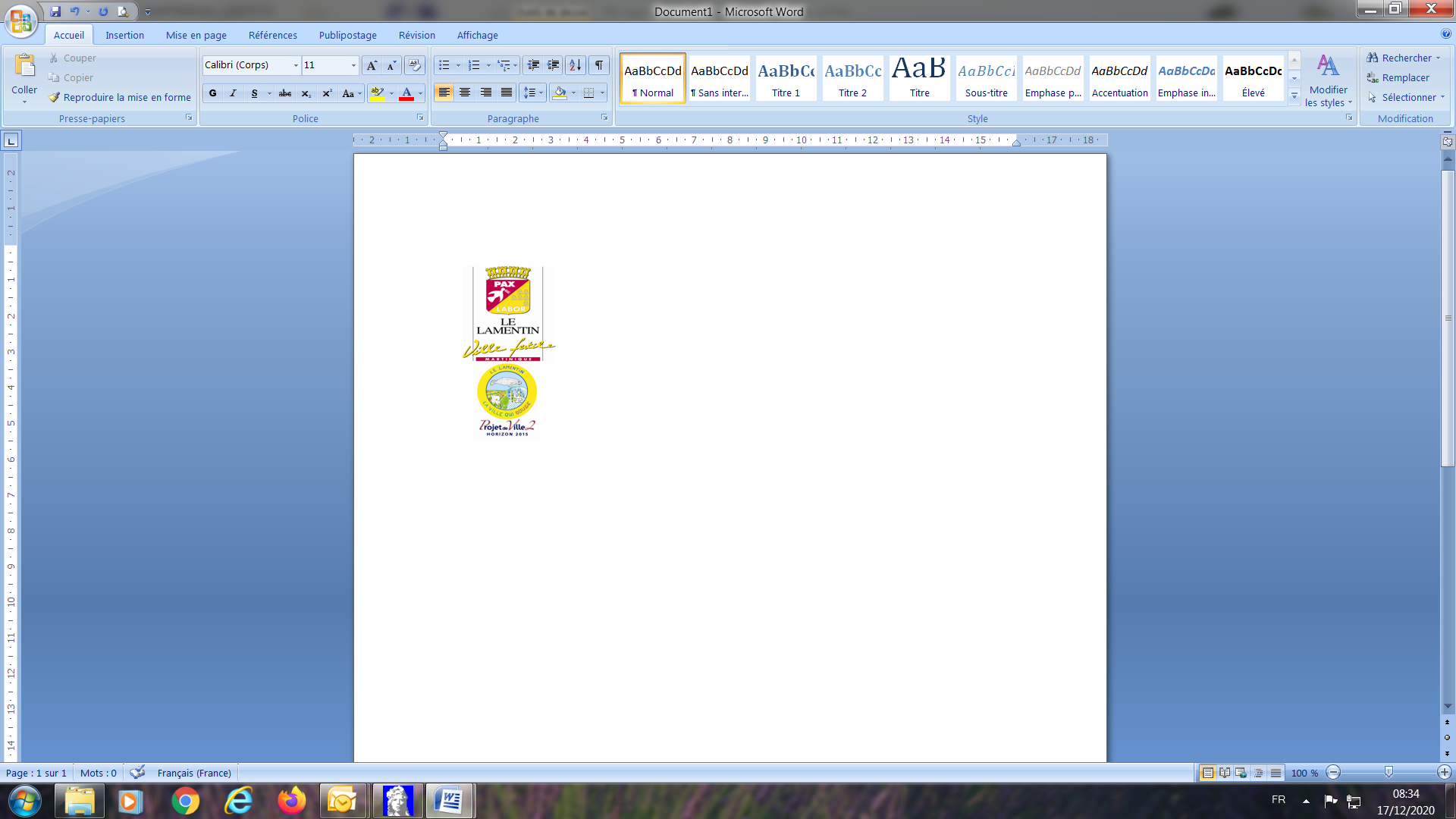 Avis d'appel public à la concurrence